6764inventions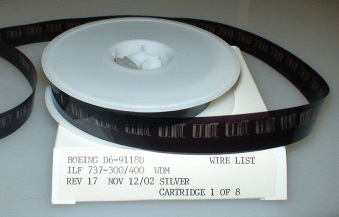 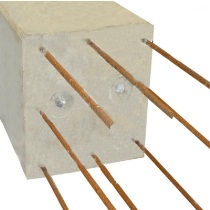 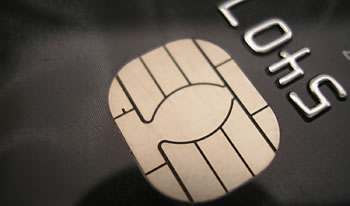 le microfilmle béton arméla carte à puce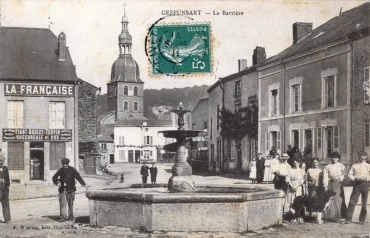 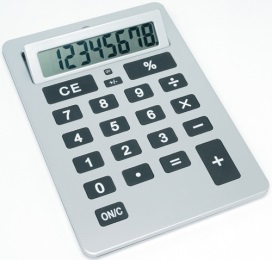 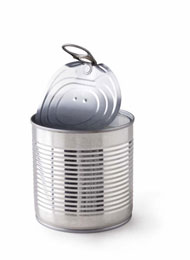 la carte postalela calculatricela boîte de conserve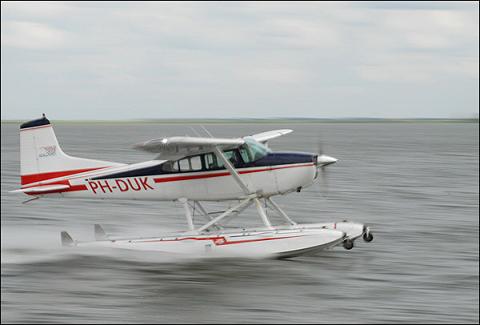 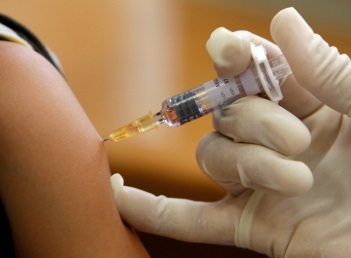 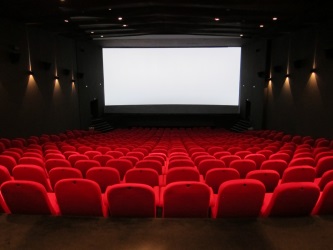 l’hydravionle vaccin contre la ragele cinéma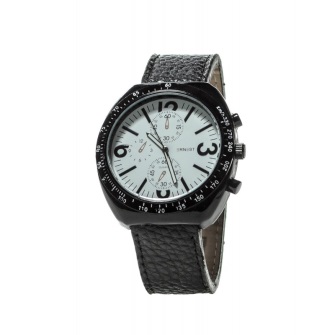 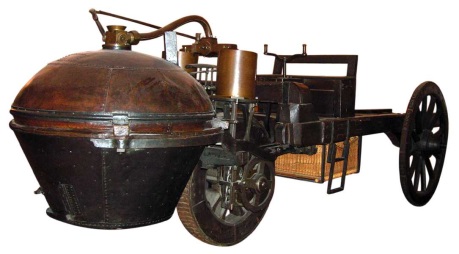 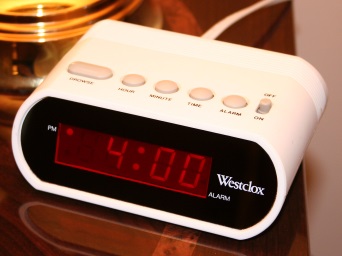 la montre-braceletla première automobilele réveille-matin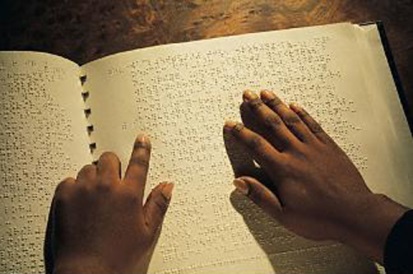 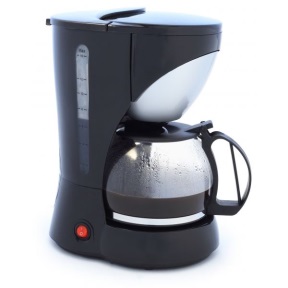 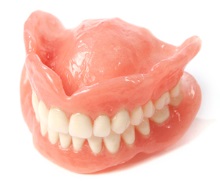 l’écriture Braillela cafetièrele dentier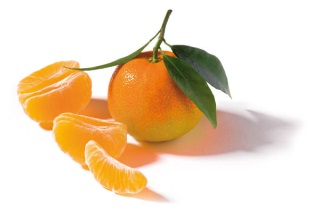 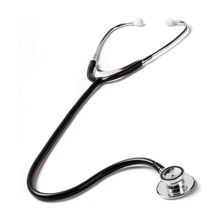 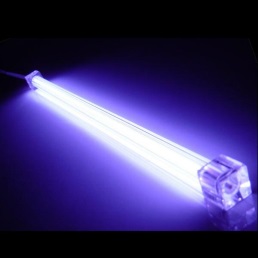 la clémentinele stéthoscopela lampe à néon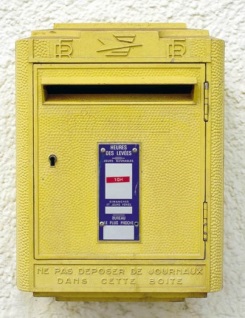 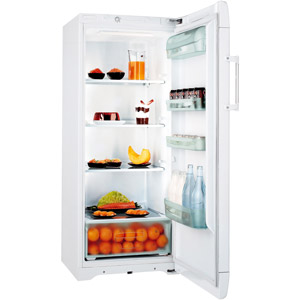 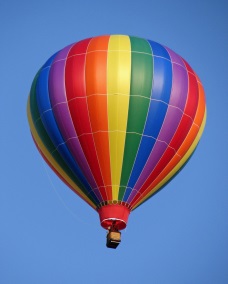 la boîte aux lettresle réfrigérateurla montgolfière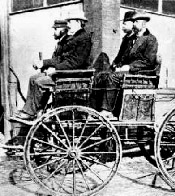 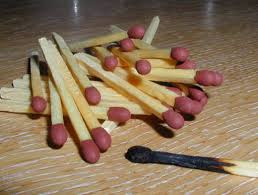 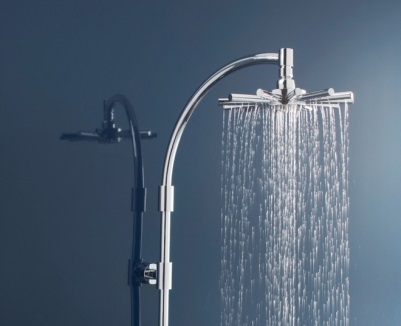 la voiture électriqueles allumettes (phosphoriques)la douche moderne